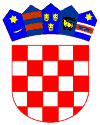           REPUBLIKA HRVATSKA                                                        OSJEČKO-BARANJSKA ŽUPANIJA                                                               ZAHTJEV ZA  FINANCIRANJE TROŠKOVA BORAVKA DJECE U JASLICAMA/ DJEČIJIM VRTIĆIMA I OBRTIMA ZA ČUVANJE DJECE ZA 2024 GODINUPODACI O  PODNOSITELJU ZAHTJEVA RODITELJU / SKRBNIKU2.   PODACI O DJETETU 	3. PODACI O VRTIĆU/OBRTUOvom zahtjevu prilažem dokumentaciju:1.   Presliku važeće osobne iskaznice oba roditeljaPotvrdu / Ugovor o upisu djeteta u jaslice / dječji vrtićNAPOMENA: Uvjerenje o prebivalištu za roditelje i dijete i izvadak iz matične knjige rođenih pribavlja Jedinstveni upravni odjel.   Datum ispunjavanja obrasca                                                    Potpis podnositelja zahtjeva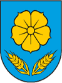 OPĆINA VLADISLAVCI JEDINSTVENI UPRAVNI ODJELOTACMAJKAImePrezime  (za  majku  i  djevojačkoprezime)Datum rođenjaDržavljanstvoAdresa prebivalištaOIBKontakt telefonImePrezimeDatum rođenjaMjesto rođenjaDržavljanstvoOIBAdresa prebivalištaNAZIV VRTIĆA:NAZIV PROGRAMA :(redoviti vrtićki, redoviti jaslički)